Интеллектуальный муниципальный марафонкоманды учащихся 4 классаМБОУ «_____________________»Ангарского городского округа(2015-2016 учебный год)Не робей и не зевай,Думай, складывай, решай!Если вместе потрудиться – Можно многого добиться!Пожелания для всех:Пусть сопутствует успех!Образовательная область «Филология»Русский языкЧто не замечают в своём глазу? Выбери вариант ответа и запиши пословицу с этим сочетанием (1 б.).
А) Соринку
Б) Слезу
В) Бревно
Г) Ресничку
______________________________________________________________________________________________________________________________________

2. Отгадай загадку. Напиши отгадку. Определи, сколько раз в загадке встречаются звук [а] и сколько раз звук [о]? (2 б.)
Посмотрите, дом стоит,
До краёв водой налит.
Без окошек, но не мрачный
С четырёх сторон прозрачный.
В этом домике жильцы —
Все прекрасные пловцы.__________________________________________________________________Замени иноязычные слова сложными русскими словами (по 1 б. за слово).
1) Каллиграфия —  ______________________________________________
2) Орфография — _______________________________________________
3) Эгоизм —   __________________________________________________Замени заимствованные слова русскими синонимами (по 1 б. за слово).       Аргумент –  _______________________________________________________Демонстрировать – _________________________________________________Инструкция –  _____________________________________________________Классифицировать – _______________________________________________Путём перестановки букв в каждой паре слов составь третье слово – имя существительное. Должны быть использованы все буквы (по 1 б. за слово). Лик+пена=_________________________________________________________Иск+том=__________________________________________________________Кожа+ворон=_______________________________________________________Литературное чтениеУ Корнея Ивановича Чуковского есть замечательная книга — «От двух до пяти». В ней собраны увлекательные рассказы и истории о речи маленьких детей. Ознакомься с некоторыми из них, укажи ошибки, запиши правильный вариант.(по 1 б. за слово)
— Стрелка на часах ходнула разок.____________________________________
— Ой, как больнуло живот!__________________________________________
— Я только немножко откуснул от пирожка.____________________________
— Какое червячное яблоко!___________________________________________
— Какой песок песучий!______________________________________________
— Зубовный врач.___________________________________________________
— Пугательные глазки.______________________________________________
— Смотри, какая жукашечка ползет!___________________________________
— Лес заблудительный.    ___________________________________________Расшифруй фамилии авторов, напиши правильно:
сеинен, ошела, шпирнив, дорира. Подпиши портреты.(по 1 б.)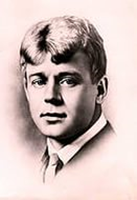 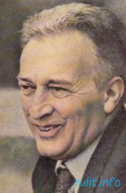 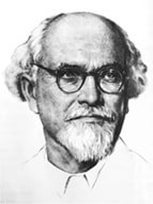 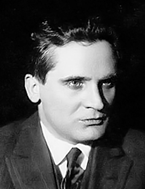 ___________     __________________________  _______________  Соедини линией фамилию автора и героя его произведения (по 1 б.)Вспомни и запиши русские пословицы похожие с данными по смыслу. (по 1 б.)а) Верблюда под мостом не спрячешь (Афганистан)_________________________________________________________________б) Сын леопарда – тоже леопард. (Африка)___________________________________________________________________в) Маленький горшок хорошо нагревается. (Англия)___________________________________________________________________Образовательная область «Математика»В семье трое детей: 2 мальчика и девочка. Их имена начинаются с букв А, В, Г. Среди А и В есть начальная буква имени одного мальчика, а среди В и Г – начальная буква имени другого мальчика. С какой буквы начинается имя девочки?(2 б.)Ответ:______________________________________________________________2. В начальной школе учится одинаковое количество мальчиков и девочек. Однажды их пригласили на экскурсию в ботанический сад. Там им разрешили снять 234 груши, которые они разделили между всеми учениками. Каждому мальчику досталось по 5 груш, а каждой девочке по 4 груши. Но так как девочки обиделись на такую несправедливость, учительнице пришлось снят еще несколько груш и разделить их так, чтобы всем, в конце концов, досталось по 6 груш. Сколько груш сняла учительница по второй раз?(5 б.)Решение:_____________________________________________________________________________________________________________________________________________________________________________________________________________________________________________________________________________________________________________________________________________________________________________________________________________________________________________________________________________________Ответ:_____________________________________________________________3. Вместо вопросительного знака поставьте цифру таким образом, чтобы решение получилось верным(по 1 б.)Сколько треугольников на рисунке (2 б.)_________________________Образовательная область «Окружающий мир»1. Участок дикой природы, где законом запрещается хозяйственная деятельность.____________________________________________________ 1б.2.Человек, который охотится или ловит рыбу без разрешения, в запрещенном месте и в запрещенное время или запрещенным способом. ________________________________________________________________ 1б.3. Как называется дождь, который образуется после того, как серный или сернистый газы, выбрасываемый заводскими и фабричными трубами, соединяются в атмосфере с капельками воды.  _________________________________________________________________1б.4. Наука, изучающая вопрос о том, как растения, животные и человек взаимодействуют между собой и окружающей средой. ________________________________________________________________ 1б.5. Разрушение тонкого слоя газа, который служит защитным экраном планеты от ультрафиолетовых и инфракрасных лучей, губительных для всего живого. _________________________________________________________________1б.6. Официальный документ, в котором характеризуются виды животных и растений, находящихся под угрозой исчезновения.   ________________________________________________________________1б.Одно из веществ, без которого жизнь на Земле была бы невозможна. Это вещество существует в трех состояниях. _______________________________________________________________1б.8. Перечислите, какие охраняемые природные территории вы знаете. ____________________________________________________________________________________________________________________________________________________________________________________________________ по1б.9. Объясните, что такое биофильтры.________________________________________________________________ 1б.10. Объясните, кто такие «Зеленые»______________________________________________________________________________________________________________________________________________________________________________________________________ 1б.11. Ядовитая смесь дыма, тумана и пыли, с которой в большей степени знакомы обитатели мегаполисов и крупных промышленных городов.  ________________________________________________________________ 1б.12. Объясните, что такое «лёгкие планеты» ________________________________________________________________  1б.13. Как называется беличье гнездо?   ________________________________________________________________1б.14. Какая птица бегает вниз головой? _______________________________1б.15. Как называется участок воды в неподвижном ледяном покрове, спасающий рыбу от удушья?________________________________________________________________ 1б.16. Что такое наст?________________________________________________________________1б.17. Вьют ли наши перелетные птицы гнёзда зимой на юге?________________________________________________________________ 1б.18. Пользу или вред приносят синицы зимой, когда все насекомые спят?_______________________________________________________________________________________________________________________________________________________________________________________________________1б.19. Каким зверям холоднее – большим или маленьким?________________________________________________________________ 1б.20. Составить схему цепи питания из предложенных компонентов природы: лягушка, водный детрит (комар), стрекоза, уж.________________________________________________________________1б.КРАЕВЕДЕНИЕ1. Когда Ангарск получил статус города?________________________________________________________________1 б.2. Какие названия носил Ангарск до того, как стал городом?                                   ________________________________________________________________________________________________________________________________ по 1 б.3. Что означают цвета в гербе города Ангарска:Голубой - ________________________________________________________1б. Зеленый - ________________________________________________________1б. Желтый - ________________________________________________________1б.4. Кто автор герба города Ангарска? _____________________________________________________________1бПеречислите улицы, названные в честь первостроителей города    Ангарска____________________________________________________________________________________________________________________________________________________________________________________________________________________________________________________________________________________________________________________________________________________________________________________________________________ по 1 б.Кто является основателем Музея Победы?_______________________________________________________________ 1 б.Кто является основателем Музея часов? _______________________________________________________________ 1 б.Где находится монумент «Голуби мира» ________________________________________________________________1б.9. Из скольких птиц состоит монумент________________________________________________________________1б.10. Что написано в книге желаний на «Аллее любви»?_______________________________________________________________1 б.11. Как называется главный храм города Ангарска?________________________________________________________________1 б.Редьярд Киплинг                                                 Старик ХоттабычАстрид Линдгрен                                                 Петя ЗубовСельмаЛагерлёфНезнайкаПавел Петрович БажовПеппи Длинный чулокНиколай Николаевич НосовМауглиЛьюис КэрроллНильсЕвгений Львович ШварцАлисаЛазарь Иосифович ЛагинХозяйка Медной горы?965?83?9+100?+1?09+1?025074?3?602?062?802?51I. ФилологияI. ФилологияII. МатематикаIII. Окружающий мирIV.КраеведениеИтого:Русск.яз.литер.чт.II. МатематикаIII. Окружающий мирIV.КраеведениеИтого: